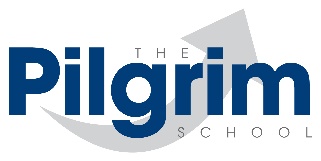 RECOMMENDED SCHOOL TERMS & HOLIDAYS 2023/2024Term 1Inset Days Monday 4th & Tuesday 5th SeptemberWednesday 06 September 2023 to Friday 20 October 2023Term 2Inset Day Monday 30th October 2023Tuesday 31 October 2023 to Wednesday 20 December 2023Bank Holidays:-Monday 25 & Tuesday 26 December 2023Monday 1 January 2024Term 3Inset Day Tuesday 2nd January 2024Wednesday 3 January 2024 to Friday 9 February 2024Term 4Monday 19 February 2024 to Thursday 28 March 2024Bank Holidays:-Friday 29 March & Monday 1 April 2024Term 5Inset Day Monday 15th April 2024Tuesday 16 April 2024 to Friday 24 May 2024Bank Holidays:-Monday 6 & Monday 27 May 2024Term 6Monday 3 June 2024 to Friday 19 July 2024